The School Psychology Student Organization (SPSO) 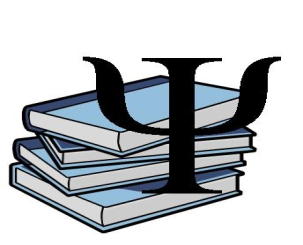 Purpose StatementThe School Psychology Student Organization (SPSO) is open to current Tennessee State University graduate students in School Psychology. The purposes of this organization are to:1.  Establish and promote relations between school psychology students and faculty;2.  Act as representative for all graduate school psychology students in the pursuit of excellence in the professional        preparation of school psychologists;3.  Unify students through educational and social functions;4.  Establish clear communication avenues between the University administration, faculty, and students; 5.  Aid the interchange of ideas between students and professionals, and6.  Promote and uphold the interest of students and professionals, and 7.  Promote and uphold the interest of students and aid faculty by participation in the administrative processes.